1469 Inspection and Maintenance Requirements for Sources Using Add-on Air Pollution Control Devices (APCD) 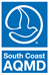 1469 (m)(1) –Differential Pressure Across Each Stage of the Control DeviceAPCD Permit No:_________________	Venting Tank Line:__________________Month:_________________		          Year:__________________Pressure Drop (inches water column)Pressure Drop (inches water column)Pressure Drop (inches water column)Pressure Drop (inches water column)Complies?Y or NInitialsStage 1Stage 2Stage 3Stage 4Complies?Y or NInitials  LimitsDayComplies?Y or NInitials12345678910111213141516171819202122232425262728293031